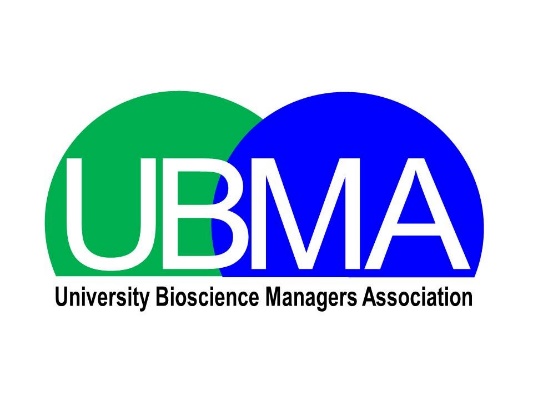 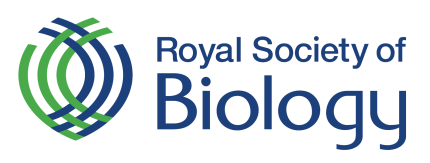 HE Bioscience Technician of the Year 2018Application FormCompleted forms should be submitted by email to Daniel Garnett by noon on Thursday 30th November 2017.  Candidate detailsPlease note that all applications will be made anonymous before judging. The name on your application and department will be anonymised. The name and department of the individual providing institutional support for your application will also be anonymised. Institutional support for the applicationApplication statement This section is to be completed by either the candidate or sponsor. In not more than 400 words (and one optional image, data table or graph) please outline, with evidence (references are not included in the 400 word limit), how the candidate displays one or more of the following criteria:Applying professional technical knowledge and expertiseAcquiring & effectively applying personal/professional developmentMaking a positive impact and inspiring othersDemonstrating  leadership & collaborationDelivering innovation and efficiencyFinally, please tell us how you heard about the HE Bioscience Technician of the Year Award:First nameSurnameOther nameTitleJob titleDepartmentInstitutionAddressPostcode:      Postcode:      Postcode:      Work tel.EmailBullet point career and education historyI confirm that the information provided in this form is accurate and that evidence exists to support all claims made about the applicant. An electronic signature will be accepted as proof of institutional sign-off.I confirm that the information provided in this form is accurate and that evidence exists to support all claims made about the applicant. An electronic signature will be accepted as proof of institutional sign-off.SignedPrint namePositionDateContact AddressPostcode:      Work telephoneEmailStatement of commendation (max 150 words)